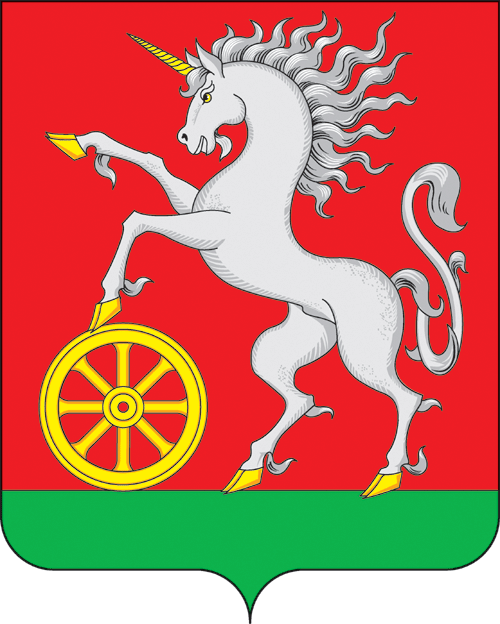 АДМИНИСТРАЦИЯ ГОРОДА БОГОТОЛАКрасноярского краяПОСТАНОВЛЕНИЕ«  08  »____02____2019   г.     г. Боготол                          №  0134-пОб утверждении Порядка предоставления и возврата субсидий  юридическим лицам (за исключением государственных (муниципальных) учреждений), индивидуальным предпринимателям, выполняющим перевозки пассажиров по городским маршрутам в соответствии с муниципальной программой пассажирских перевозок автомобильным транспортом в городе Боготоле по маршрутам с небольшой интенсивностью пассажиропотоков в целях возмещения недополученных доходов, возникающих в результате небольшой интенсивности пассажиропотоков  В целях возмещения недополученных доходов, возникающих в результате небольшой интенсивности пассажиропотоков, юридическим лицам (за исключением государственных (муниципальных) учреждений), индивидуальным предпринимателям, выполняющим перевозки пассажиров по городским маршрутам регулярных перевозок в соответствии с муниципальной программой пассажирских перевозок по маршрутам с небольшой интенсивностью пассажиропотоков в городе Боготоле, в соответствии со ст. 78 Бюджетного кодекса Российской Федерации, руководствуясь ст. 43, ст. 71, ст. 72, ст. 73 Устава города Боготола, ПОСТАНОВЛЯЮ:1. Утвердить Порядок предоставления и возврата субсидий  юридическим лицам (за исключением государственных (муниципальных) учреждений), индивидуальным предпринимателям, выполняющим перевозки пассажиров по городским маршрутам в соответствии с муниципальной программой пассажирских перевозок автомобильным транспортом в городе Боготоле по маршрутам с небольшой интенсивностью пассажиропотоков в целях возмещения недополученных доходов, возникающих в результате небольшой интенсивности пассажиропотоков (далее - Порядок), согласно приложению к настоящему постановлению.2. Признать утратившим силу постановление администрации города Боготола:- от 19.02.2018 № 0185-п «Об утверждении Порядка предоставления и возврата субсидий  юридическим лицам (за исключением государственных (муниципальных) учреждений), индивидуальным предпринимателям, выполняющим перевозки пассажиров по городским маршрутам в соответствии с муниципальной программой пассажирских перевозок автомобильным транспортом в городе Боготоле по маршрутам с небольшой интенсивностью пассажиропотоков в целях возмещения недополученных доходов, возникающих в результате небольшой интенсивности пассажиропотоков».3. Разместить настоящее постановление на официальном сайте администрации города Боготола www.bogotolcity.ru в сети Интернет и опубликовать в официальном печатном издании газете «Земля боготольская».4. Контроль за исполнением настоящего постановления оставляю за собой.5. Постановление вступает в силу в день, следующий за днем его официального опубликования, и распространяет свое действие на правоотношения, возникшие с 1 января 2019 года. Исполняющий полномочияГлавы города Боготола                                                              Е.М. ДеменковаБухарова Елена Николаевна6-34-286 экз.Приложениек постановлению администрациигорода Боготолаот «_08_»__02__2019 г. № 0134-п ПОРЯДОКпредоставления и возврата субсидий  юридическим лицам (за исключением государственных (муниципальных) учреждений), индивидуальным предпринимателям, выполняющим перевозки пассажиров по городским маршрутам в соответствии с муниципальной программой пассажирских перевозок автомобильным транспортом в городе Боготоле по маршрутам с небольшой интенсивностью пассажиропотоков в целях возмещения недополученных доходов, возникающих в результате небольшой интенсивности пассажиропотоков (далее - Порядок).I. Общие положения.1.1. Настоящий Порядок разработан в соответствии со ст. 78 Бюджетного кодекса Российской Федерации, ст.16 Федерального закона от 06.10.2003 № 131-ФЗ «Об общих принципах организации местного самоуправления в Российской Федерации», Постановлением Правительства Российской Федерации от 06.09.2016 № 887 «Об общих требованиях к нормативно правовым актам, муниципальным правовым актам, регулирующим предоставление субсидий юридическим лицам (за исключением субсидий государственным (муниципальным) учреждениям), индивидуальным предпринимателям, а также физическим лицам - производителям товаров, работ, услуг» и  устанавливает условия и процедуру предоставления и возврата субсидий предоставления и возврата субсидий из бюджета города юридическим лицам (за исключением государственных (муниципальных) учреждений), индивидуальным предпринимателям в целях возмещения недополученных доходов, возникающих в результате небольшой интенсивности пассажиропотоков по муниципальным маршрутам в городе Боготоле (далее - субсидия).1.2. Основные понятия и термины, используемые в настоящем Порядке:муниципальный маршрут регулярных перевозок - маршрут регулярных перевозок в границах муниципального образования по утвержденному расписанию; регулярные перевозки по регулируемым тарифам - регулярные перевозки, осуществляемые с применением тарифов, установленных органам государственной власти Красноярского края, и предоставлением всех льгот на проезд, утвержденных в установленном порядке;под небольшой интенсивностью пассажиропотока понимается отношение дохода, полученного от фактического использования вместимости транспортного средства, к доходу, рассчитанному исходя из полного использования вместимости данного транспортного средства в том же периоде времени, равное менее 0,6.Иные понятия, используемые в настоящем Порядке, применяются в тех же значениях, что и в нормативных правовых актах Российской Федерации, Красноярского края, муниципального образования город Боготол.1.3. Целью предоставления субсидии является оказание поддержки транспортной организации по возмещению недополученных доходов от перевозки пассажиров по регулируемым тарифам, с целью сохранения социально значимых муниципальных маршрутов на территории города Боготола.1.4. Главным распорядителем бюджетных средств на предоставление субсидий из бюджета города юридическим лицам (за исключением государственных (муниципальных) учреждений), индивидуальным предпринимателям, в целях возмещения недополученных доходов, возникающих в результате небольшой интенсивности пассажиропотоков по муниципальным маршрутам в городе Боготоле является администрация города Боготола.1.5. Получателями субсидий из бюджета города являются юридические лица (за исключением государственных (муниципальных) учреждений), индивидуальные предприниматели, выполняющие перевозки пассажиров по городским маршрутам регулярных перевозок в соответствии с Программой пассажирских перевозок (далее - Получатель субсидии) и заключившие с администрацией города Боготола муниципальные контракты на оказание услуг по перевозке пассажиров автомобильным транспортом общего пользования по муниципальным маршрутам регулярных перевозок по регулируемым тарифам в порядке, установленном  Федеральным законом от 05.04.2013 № 44-ФЗ «О контрактной системе в сфере закупок товаров, работ, услуг для обеспечения государственных и муниципальных нужд», с учетом положений Федерального закона от 13.07.2015 № 220-ФЗ "Об организации регулярных перевозок пассажиров и багажа автомобильным транспортом и городским наземным электрическим транспортом в Российской Федерации и о внесении изменений в отдельные законодательные акты Российской Федерации" и соглашение о предоставлении субсидий из бюджета города в целях возмещения недополученных доходов, возникающих в результате небольшой интенсивности пассажиропотоков.Субсидия носит целевой характер и не может быть использована на другие цели, не предусмотренные настоящим Порядком.II. Условия и порядок предоставления субсидии.2.1. Субсидии предоставляются в пределах бюджетных ассигнований, предусмотренных на эти цели в бюджете города на соответствующий финансовый год и плановый период, и лимитов бюджетных обязательств, утвержденных в соответствии со сводной бюджетной росписью, при соблюдении получателем субсидии  следующих условий: - осуществление регулярных перевозок автомобильным транспортом по маршрутам с небольшой интенсивностью пассажиропотока, включенным в программу пассажирских перевозок автомобильным транспортом в городе Боготоле;- ведение раздельного учета по маршрутам, включенным в программу перевозок;- соблюдение требований, установленных пунктом 2.3. настоящего Порядка.2.2. Субсидия представляется на основании соглашения заключенного с Администрацией города Боготола о предоставлении субсидии с получателем субсидии, в соответствии с типовой формой, установленной финансовым управлением администрации города Боготола от 23.03.2017 №24 «Об утверждении типовых форм соглашений (договоров) между главным распорядителем средств городского бюджета и юридическим лицом (за исключением муниципальных учреждений), индивидуальным предпринимателем, физическим лицом – производителем товаров, работ, услуг о предоставлении субсидии из городского бюджета» (приложение №2 к Порядку).Соглашение о предоставлении субсидий в обязательном порядке должно содержать согласие юридических лиц (за исключением государственных (муниципальных) учреждений и муниципальных предприятий), индивидуальных предпринимателей на осуществление администрацией города Боготола и органами муниципального финансового контроля проверок соблюдения получателем субсидий условий, целей и порядка их предоставления.2.3. Требования, которым должны соответствовать получатели субсидии на первое число месяца, предшествующего месяцу, в котором планируется заключение соглашения:а) у получателей субсидии должна отсутствовать неисполненная обязанность по уплате налогов, сборов, страховых взносов, пеней, штрафов, процентов, подлежащих уплате в соответствии с законодательством Российской Федерации о налогах и сборах;б) у получателей субсидий должна отсутствовать просроченная задолженность по возврату в бюджет города субсидий, бюджетных инвестиций, предоставленных в том числе в соответствии с иными правовыми актами, и иная просроченная задолженность перед бюджетом города;в) получатели субсидий - юридические лица не должны находиться в процессе реорганизации, ликвидации, банкротства, а получатели субсидии - индивидуальные предприниматели не должны прекратить деятельность в качестве индивидуального предпринимателя;г) получатели субсидии не должны являться иностранными юридическими лицами, а также российскими юридическими лицами, в уставном (складочном) капитале доля участия иностранных юридических лиц, местом регистрации которых является государство или территория, включенные в утверждаемый Министерством финансов Российской Федерации перечень государств и территорий, представляющих льготный налоговый режим налогообложения и (или) не предусматривающих раскрытия и представления информации при проведении финансовых операций (офшорные зоны) в отношении таких юридических лиц, в совокупности превышает 50 процентов;д) получатели субсидий не должны получать средства из бюджета города в соответствии с иными нормативными правовыми актами города Боготола на цели, указанные в пункте 1 настоящего Порядка.2.4. Для заключения соглашения получатель субсидии  представляет в отдел экономического развития и планирования администрации города Боготола следующие документы:- заявление о предоставлении субсидии на возмещение затрат (недополученных доходов) в связи с производством (реализацией) товаров, выполнением работ, оказанием услуг по форме согласно приложению 1 к Порядку (далее - заявление);-  для юридических лиц - заверенную копию устава  в действующей редакции;- выписка из Единого государственного реестра юридических лиц или выписка из Единого государственного реестра индивидуальных предпринимателей, выданную территориальным органом Федеральной налоговой службы по состоянию на первое число месяца, предшествующего месяцу, в котором планируется заключение Соглашения;- справку ФНС России по Красноярскому краю об отсутствии неисполненной обязанности по уплате налогов, сборов, страховых взносов, пеней, штрафов, процентов, подлежащих уплате в соответствии с законодательством Российской Федерации о налогах и сборах на первое число месяца, предшествующего месяцу, в котором планируется заключение соглашения;- копию лицензии на осуществление деятельности по перевозкам пассажиров автомобильным транспортом, оборудованным для перевозок более восьми человек, действие которой не приостановлено и не аннулировано;- информацию об отсутствии просроченной задолженности по возврату в местный бюджет субсидий, бюджетных инвестиций, предоставленных в том числе в соответствии с иными правовыми актами, и иной просроченной задолженности перед бюджетом города Боготола на первое число месяца, предшествующего месяцу, в котором планируется заключение соглашения;- информацию, что получатель субсидии не получает средства из бюджета города Боготола в соответствии с иными муниципальными правовыми актами на цели, указанные в пункте 1 настоящего Порядка, на первое число месяца, предшествующего месяцу, в котором планируется заключение соглашения.2.5. В течение 3 рабочих дней с момента получения документов, указанных в пункте 2.4. настоящего Порядка, Отдел экономического развития и планирования администрации города Боготола направляет в адрес получателя субсидии для подписания проект соглашения в 2 экземплярах.Получатель субсидии в течение 2 рабочих дней подписывает и возвращает один экземпляр соглашения в адрес Отдел экономического развития и планирования администрации города Боготола.2.6.  В случае отказа в заключении соглашения Отдел экономического развития и планирования администрации города Боготола в течение 3 рабочих дней с момента получения документов, указанных в пункте 2.4 настоящего Порядка, направляет получателю субсидии письменное уведомление об отказе в заключении соглашения с указанием причины отказа. Основанием для отказа в заключении соглашения является несоответствие, а также  непредставление (представление не в полном объеме) документов, указанных в пункте 2.4. настоящего Порядка, а также представление получателем субсидии недостоверной информации.2.7. Размер субсидий, подлежащих финансированию из бюджета города Боготола, определяется исходя из фактического количества километров пробега с пассажирами в пределах количества километров пробега с пассажирами, утвержденного в муниципальной программе пассажирских перевозок на текущий год, и утвержденных правовым актом Администрации города нормативов субсидирования 1 километра пробега с пассажирами при осуществлении пассажирских перевозок.2.8. В случае изменения в текущем финансовом году суммы бюджетных ассигнований, предусмотренной на эти цели в бюджете города, администрация города Боготола производит перерасчет субсидий, подлежащих финансированию из бюджета города, путем внесения соответствующих изменений в утвержденные правовым актом администрации города нормативы субсидирования 1 километра пробега с пассажирами при осуществлении перевозок по городским маршрутам и в заключенные договоры между администрацией города транспортной организацией.2.9. Норматив субсидирования для определения размера субсидий в связи с осуществлением регулярных перевозок пассажиров автомобильным транспортом по муниципальным маршрутам с небольшой интенсивностью пассажиропотока рассчитывается на 1 километр пробега с пассажирами по каждому маршруту регулярных перевозок пассажиров автомобильным транспортом, включенному в муниципальную программу пассажирских перевозок автомобильным транспортом (далее - норматив субсидирования на 1 км).Норматив субсидирования 1 километра пробега с пассажирами определяется на основании расчетного годового размера убытков от перевозки пассажиров по муниципальному маршруту (но не более утвержденного размера ассигнований) и планового годового объема транспортной работы по муниципальному маршруту, определенного в километрах пробега с пассажирами по формуле:НСа = Руа / Оа,где:НСа - норматив субсидирования 1 километра пробега с пассажирами по муниципальному маршруту (руб./км);Руа - расчетный годовой размер убытков от перевозки пассажиров по муниципальному маршруту (руб.);Оа - плановый годовой объем транспортной работы по муниципальному маршруту, определенный в километрах пробега с пассажирами (км).Расчетный годовой размер убытков от перевозки пассажиров по муниципальному маршруту определяется по формуле:Руа = Рн - Да,где:Руа - расчетный годовой размер убытков от перевозки пассажиров по муниципальному маршруту (руб.);Рн - величина нормативных годовых расходов, необходимых для выполнения перевозок пассажиров по муниципальному маршруту (руб.);Да - планируемые годовые доходы от перевозок пассажиров по муниципальному маршруту (руб.).Величина нормативных годовых расходов, необходимых для выполнения перевозок пассажиров по муниципальному маршруту, определяется по формуле:Рн = Ркм x Пт,где:Рн - величина нормативных годовых расходов, необходимых для выполнения перевозок пассажиров по муниципальному маршруту (руб.);Ркм - расходы на 1 км пробега с пассажирами по муниципальному маршруту (руб.);Пт - годовой пробег транспортного средства с пассажирами по муниципальному маршруту (км).При определении величины нормативных годовых расходов, необходимых для выполнения перевозок пассажиров по муниципальному маршруту, используются данные расчетов нормативных расходов на 1 км пробега с пассажирами, заложенные в действующих предельных тарифах, рассчитанных согласно Методике формирования регулируемых тарифов на регулярные перевозки пассажиров и багажа автомобильным транспортом по межмуниципальным маршрутам регулярных перевозок в пригородном и междугородном сообщениях, муниципальным маршрутам регулярных перевозок в городском, пригородном и междугородном сообщениях на территории Красноярского края, утвержденной Постановлением Правительства Красноярского края от 28.09.2012 N 492-п. Данные о годовом пробеге транспортного средства с пассажирами по муниципальному маршруту определяются согласно муниципальной программе пассажирских перевозок.Величина планируемых годовых доходов от перевозок пассажиров по муниципальному маршруту формируется исходя из расчета, произведенного следующим образом:Да = Дз x Кив,где:Да - планируемые годовые доходы от перевозок пассажиров по муниципальному маршруту (руб.);Дз - годовые доходы от перевозки пассажиров по муниципальному маршруту при полной загрузке транспортного средства (руб.);Кив - коэффициент использования вместимости транспортного средства, полученный за отчетный период, по муниципальному маршруту.Расчет годовых доходов от перевозки пассажиров по муниципальному маршруту при полной загрузке транспортного средства определяется исходя из общей пассажировместимости автобуса по данным завода-изготовителя и утвержденного Правительством Красноярского края размера предельных тарифов на регулярные перевозки пассажиров и багажа автомобильным транспортом по муниципальным маршрутам регулярных перевозок городского сообщения.Коэффициент использования вместимости транспортного средства по муниципальному маршруту принимается на основании отчетов, полученных от перевозчиков, и рассчитанный как отношение дохода, полученного от фактического использования вместимости транспортного средства, к доходу, рассчитанному исходя из полного использования вместимости данного транспортного средства в том же периоде времени. Отчетным периодом считается год, предшествующий году установления норматива субсидирования.Плановый годовой объем транспортной работы по муниципальному маршруту определяется согласно утвержденной муниципальной программе пассажирских перевозок, исходя из годового количества рейсов, предусмотренных расписанием движения по муниципальному маршруту, и протяженности муниципального маршрута в километрах пробега с пассажирами.Плановый годовой объем транспортной работы по муниципальному маршруту определяется по формуле:Оа = Кр x Пм,где:Оа - плановый годовой объем транспортной работы по муниципальному маршруту, определенный в километрах пробега с пассажирами (км);Кр - количество рейсов в год, предусмотренных расписанием движения по муниципальному маршруту (ед.);Пм - протяженность муниципального маршрута в километрах пробега с пассажирами (км).2.10. Для получения субсидий транспортные организации ежемесячно до 5-го числа месяца, следующего за отчетным представляют в отдел экономического развития и планирования Администрации города Боготола:- отчет об объемах выполненных перевозок в километрах с пассажирами за отчетный месяц (Приложение  3  к настоящему Порядку);Отчеты за декабрь составляются организациями на основании планируемых объемов перевозок на декабрь текущего года и представляются в администрацию города одновременно с отчетами за ноябрь текущего года.Уточненные отчеты за декабрь текущего года представляются не позднее 15 января следующего финансового года.В случае превышения планируемых данных над фактическими организация обязана возвратить средства в городской бюджет в 10-дневный срок после представления уточненных отчетов.Ответственность за достоверность документов, предоставленных для получения субсидии, и содержащихся в них сведений, несут получатели субсидии в соответствии с действующим законодательством.В соответствии со ст.37 Федерального закона от 13.07.2015 № 220-ФЗ «Об организации регулярных перевозок пассажиров и багажа автомобильным транспортом и городским наземным электрическим транспортом в Российской Федерации и о внесении изменений в отдельные законодательные акты Российской Федерации» транспортные организации, с которыми заключен муниципальный контракт, обязаны направлять в Администрацию города Боготола – (Экономический отдел) ежеквартальные отчеты об осуществлении регулярных перевозок, в сроки и по форме установленных федеральным органом исполнительной власти, осуществляющим функции по выработке государственной политики и нормативно-правовому регулированию в сфере транспорта.2.11. Отдел экономического развития и планирования Администрации города в течение пяти рабочих дней со дня получения документов, указанных в пункте 2.10. настоящего Порядка, осуществляет их проверку и представляет расчет суммы субсидии, подлежащей предоставлению из бюджета города Боготола на организацию регулярных пассажирских перевозок автомобильным транспортом по муниципальным маршрутам, согласно приложению 4 к настоящему Порядку в муниципальное казенное учреждение «Специализированное учреждение по ведению бухгалтерского учета».	2.12. В случае отказа в предоставлении субсидии Отдел экономического развития и планирования администрации города Боготола  в течение 7 рабочих дней со дня получения документов, указанных в пункте 2.10. настоящего Порядка, направляет получателю субсидии письменное уведомление об отказе в предоставлении субсидии с указанием причины отказа.Основаниями для отказа получателю субсидии в предоставлении субсидии являются:- несоблюдение получателем субсидии условий предоставления субсидии, предусмотренных пунктом 2.1. Порядка;- несоответствие представленных получателем субсидии документов требованиям, определенным пунктом 2.10. Порядка, или непредставление (представление не в полном объеме) указанных документов;- недостоверность представленной получателем субсидии информации.2.13. Перечисление субсидий осуществляется на расчетные счета получателя субсидии, открытые ими в российских кредитных организациях, не позднее десятого рабочего дня после принятия главным распорядителем как получателем бюджетных средств решения по результатам рассмотрения им документов, указанных в п. 2.10. настоящего Порядка.III. Требования к отчетности.3.1. Получатели субсидий ежегодно до 25-го марта текущего года, представляют в отдел экономического развития и планирования администрации города Боготола отчет о доходах и расходах за отчетный год (Приложение 5 к  настоящему Порядку). 3.2. Эффективность предоставления субсидии оценивается Отделом экономического развития и планирования администрации города Боготола на основании отчетов получателя субсидии о достижении значений показателей результативности использования субсидии, предоставленных до 5-го числа месяца, следующего за отчетным по форме, установленной соглашением.Показатели результативности использования субсидии устанавливаются главным распорядителем бюджетных средств.IV. Требования об осуществлении контроля за соблюдением условий, целей и порядка предоставления субсидий и ответственности за их нарушение.4.1. Контроль за соблюдением условий, целей и порядка предоставления субсидий ее получателями осуществляется в ходе обязательной проверки, проводимой главным распорядителем бюджетных средств, органами муниципального финансового контроля.По результатам проверки  администрацией города Боготола и (или) органами муниципального финансового контроля при выявлении нарушений условий, целей и порядка предоставления субсидий составляется акт о выявленных нарушениях. В случае отказа получателя субсидии от подписания акта в нем делается соответствующая запись.В случае нарушения получателям субсидии условий, установленных настоящим Порядком, выявленных по фактам проверок, проведенных главным распорядителем как получателем бюджетных средств и уполномоченным органом муниципального финансового контроля, в том числе указания в документах, представленных Получателем в соответствии с Порядком, недостоверных сведений, установления факта нецелевого использования полученной субсидии - Получатель обязан возвратить в городской бюджет Субсидию в размере и в сроки, определенные в  требовании;4.2. Расторжение Соглашения Главным распорядителем в одностороннем порядке возможно в случае не достижения Получателем установленных  показателей результативности.4.3. При отказе получателя субсидии от добровольного возврата указанных средств, они взыскиваются администрацией города Боготола в судебном порядке, в соответствии с действующим законодательством.Приложение № 1к Порядку предоставления и возврата субсидий юридическим лицам (за исключением государственных (муниципальных) учреждений), индивидуальным предпринимателям, выполняющим перевозки пассажиров по городским маршрутам в соответствии с муниципальной программой пассажирских перевозок автомобильным транспортом в городе Боготоле по маршрутам с небольшой интенсивностью пассажиропотоков в целях возмещения недополученных доходов, возникающих в результате небольшой интенсивности пассажиропотоковЗаявлениео предоставлении субсидии________________________________________________________________(наименование Получателя, ИНН, КПП, адрес)в  соответствии с Порядком предоставления и возврата субсидий  юридическим лицам (за исключением государственных (муниципальных) учреждений), индивидуальным предпринимателям, выполняющим перевозки пассажиров по городским маршрутам в соответствии с муниципальной программой пассажирских перевозок автомобильным транспортом в городе Боготоле по маршрутам с небольшой интенсивностью пассажиропотоков в целях возмещения недополученных доходов, возникающих в результате небольшой интенсивности пассажиропотоков, утвержденным Постановлением администрации города Боготола от  ____  № ___ , просит предоставить  субсидию  в  размере  ______________  рублей __ копеек (сумма прописью),  в  целях  возмещения  затрат  (расходов), возникающих в связи с выполнением  работ,  связанных  с  осуществлением  регулярных  перевозок по регулируемым  тарифам в результате небольшой интенсивности пассажиропотоков по муниципальным маршрутам на ____ год.Руководитель       _____________     __________________________________                                                    (подпись)                                                          (ФИО)М.П.«__» _______________ 20__ г.Приложение № 2к Порядку предоставления и возврата субсидий  юридическим лицам (за исключением государственных (муниципальных) учреждений), индивидуальным предпринимателям, выполняющим перевозки пассажиров по городским маршрутам в соответствии с муниципальной программой пассажирских перевозок автомобильным транспортом в городе Боготоле по маршрутам с небольшой интенсивностью пассажиропотоков в целях возмещения недополученных доходов, возникающих в результате небольшой интенсивности пассажиропотоковСоглашение № ___о предоставлении субсидии в целях возмещения недополученных доходов, возникающих в связи с регулярными перевозками пассажиров автомобильным транспортом по маршрутам с небольшой интенсивностью пассажиропотока в городе Боготолег. Боготол                                                                          ___________ 20__ годаАдминистрация города Боготола, в дальнейшем именуемое «Главный распорядитель», в лице Главы города Боготола _____________________________, действующего на основании ___________________________, с одной стороны, и ________________________, в дальнейшем именуемое «Получатель», в лице _____________________________, действующего на основании ______________, с другой стороны, вместе именуемые «Стороны», в соответствии с Бюджетным кодексом Российской Федерации, на основании Порядка предоставления и возврата субсидий  юридическим лицам (за исключением государственных (муниципальных) учреждений), индивидуальным предпринимателям, выполняющим перевозки пассажиров по городским маршрутам в соответствии с муниципальной программой пассажирских перевозок автомобильным транспортом в городе Боготоле по маршрутам с небольшой интенсивностью пассажиропотоков в целях возмещения недополученных доходов, возникающих в результате небольшой интенсивности пассажиропотоков, утвержденного постановлением Администрации города Боготола от «__» _____ № ___, заключили настоящее Соглашение (далее – Соглашение) о нижеследующем.1. Предмет Соглашения1.1. Предметом Соглашения является предоставление Получателю в 20__ году Субсидии в целях возмещения недополученных доходов, возникающих в связи с регулярными перевозками пассажиров автомобильным транспортом по маршрутам с небольшой интенсивностью пассажиропотока в городе Боготоле (далее – Субсидия), в соответствии со сводной бюджетной росписью городского бюджета в пределах лимитов бюджетных обязательств, согласно решению о бюджете города Боготола на очередной финансовый год и плановый период, в рамках подпрограммы «Пассажирские перевозки» муниципальной программы «Развитие транспортной системы», утвержденной постановлением администрации города Боготола от_____ №_____, а Получатель обязуется принять указанную субсидию и осуществлять регулярные перевозки по маршрутам с небольшой интенсивностью пассажиропотока, включенным в муниципальную программу пассажирских перевозок автомобильным транспортом в городе Боготоле (далее- Программа). 1.2. Размер Субсидии, предоставляемой в соответствии с Соглашением, определяется согласно п.2.7 Порядка предоставления субсидии. 1.3. Размер   Субсидии, предоставляемой в соответствии с Соглашением, составляет _______ (________________) рублей.1.4. Выплата суммы соглашения осуществляется на условиях настоящего Соглашения по реквизитам Получателя, указанным в настоящем Соглашении. 2. Условия предоставления субсидии2.1. Субсидия предоставляется в соответствии с Порядком предоставления субсидии:2.1.1. при соблюдении Получателем условий предоставления Субсидии, предусмотренных разделом II Порядка предоставления субсидии;2.1.2. при представлении Получателем Главному распорядителю документов, предусмотренных п.2 4. Порядка предоставления субсидии;2.1.3. при представлении Получателем  Главному распорядителю документов (ежемесячно в срок до 5-го числа месяца, следующего за отчетным), подтверждающих факт недополученных Получателем доходов при организации регулярных пассажирских перевозок автомобильным транспортом по муниципальным маршрутам, на возмещение которых предоставляется Субсидия в соответствии с Порядком предоставления субсидии и Соглашением, определенных приложениями № 1,2,4,5 к Соглашению и являющимися неотъемлемой частью Соглашения.2.2. Перечисление Субсидии  из средств бюджета города Боготола осуществляется ежемесячно на расчетный счет Получателя, открытый в ПАО «Сбербанк», не позднее 10 рабочего дня, следующего за днем представления Получателем Главному распорядителю документов, указанных в п. 2.1.3. Соглашения.3. Взаимодействие сторон3.1. Главный распорядитель обязуется:3.1.1. обеспечить предоставление Субсидии в соответствии с разделом II Соглашения;3.1.2. осуществлять проверку представляемых Получателем документов, указанных в п. 2.1.2, 2.1.3 Соглашения, в том числе на соответствие их Порядку предоставления субсидии, в течение 5 рабочих дней со дня их получения от Получателя;3.1.3. обеспечивать перечисление Субсидии на счет Получателя, указанный в разделе 7 Соглашения, в соответствии с п. 2.2 Соглашения;3.1.4. перечислить субсидию за декабрь на расчетный счет Получателя одновременно с выплатами за ноябрь.3.1.5. устанавливать показатели результативности в приложении № 3 к Соглашению, являющемся неотъемлемой частью Соглашения;3.1.6. осуществлять оценку достижения Получателем показателей результативности, установленных в соответствии с п. 3.1.5 Соглашения на основании отчета о достижении значений показателей результативности по форме, установленной в приложении № 4 к Соглашению, являющемся неотъемлемой частью Соглашения, представленного в соответствии с п. 3.3.8;3.1.7. осуществлять контроль за соблюдением Получателем порядка, целей и условий предоставления Субсидии, установленных Порядком предоставления субсидии и Соглашением, в том числе в части достоверности представляемых Получателем в соответствии с Соглашением сведений, путем проведения плановых и (или) внеплановых проверок на основании:3.1.7.1. документов, представленных Получателем по запросу Главного распорядителя в соответствии с п. 3.3.10 Соглашения; 3.1.8. в случае установления Главным распорядителем или получения от органа муниципального финансового контроля информации о факте (ах)  нарушения Получателем целей и условий предоставления Субсидии, предусмотренных Порядком предоставления субсидии и Соглашением, и (или) в случае если Получателем не достигнуты значения показателей результативности, установленных Главным распорядителем в соответствии с п. 3.1.5 Соглашения, направлять Получателю требование об обеспечении возврата Субсидии в городской бюджет в размере и в сроки, определенные в указанном требовании;3.1.9. рассматривать предложения, документы и иную информацию, направленную Получателем, в том числе в соответствии с п. 3.4.1 Соглашения, в течение 10 рабочих дней со дня их получения и уведомлять Получателя о принятом решении (при необходимости);3.1.10. направлять разъяснения Получателю по вопросам, связанным с исполнением Соглашения, в течение 10 рабочих дней со дня получения обращения Получателя в соответствии с п. 3.4.2 Соглашения;3.1.11. выполнять иные обязательства в соответствии с бюджетным законодательством Российской Федерации и Порядком предоставления субсидии.3.2. Главный распорядитель вправе:3.2.1. принимать решение об изменении условий Соглашения, в том числе на основании информации и предложений, направленных Получателем в соответствии с п.3.4.1 Соглашения, включая уменьшение размера Субсидии, а также увеличение размера Субсидии при наличии неиспользованных лимитов бюджетных обязательств, указанных в пункте 1.1 Соглашения, и при условии предоставления Получателем информации, содержащей финансово-экономическое обоснование данного изменения;3.2.2. приостанавливать предоставление Субсидии в случае установления Главным распорядителем  или получение от органа муниципального финансового контроля информации о факте (фактах) нарушения Получателем порядка, целей и условий предоставления Субсидии, предусмотренных Порядком предоставления субсидии и Соглашением, в том числе указания в документах, представленных Получателем в соответствии с Соглашением, недостоверных сведений, до устранения указанных нарушений с обязательным уведомлением Получателя не позднее 5 рабочего дня с даты принятия решения о приостановлении;3.2.3. запрашивать у Получателя документы и информацию, необходимые для осуществления контроля за соблюдением Получателем порядка, целей и условий предоставления Субсидии, установленных Порядком предоставления Субсидии и Соглашением, в соответствии с п. 3.1.7 Соглашения;3.2.4. осуществлять иные права в соответствии с бюджетным законодательством Российской Федерации и Порядком предоставления субсидии.3.2.5. в случае если Получатель не возвратил субсидию в установленный срок или возвратил не в полном объеме, вправе обратится в суд с заявлением о возврате ранее перечисленных сумм субсидии в соответствии с законодательством Российской Федерации. 3.3. Получатель обязуется:3.3.1. вести раздельный учет по маршрутам, включенным в Программу. 3.3.2. выполнять перевозки по муниципальным маршрутам, включенным в Программу. 3.3.3. выполнять требования, предъявляемые действующим федеральным и краевым законодательством, в том числе по безопасности дорожного движения, к осуществляемым перевозкам. 3.3.4. осуществлять перевозку пассажиров, имеющих установленные действующим законодательством льготы на проезд. 3.3.5. представлять Главному распорядителю документы, установленные  п.2.1.3 Соглашения. Отчеты за декабрь составлять  на основании планируемых объемов перевозок на декабрь текущего года и представлять одновременно с отчетами за ноябрь текущего года.Уточненные отчеты за декабрь текущего года представляются не позднее 15 января следующего финансового года;3.3.6. в случае превышения планируемых данных над фактическими возвратить средства в городской бюджет в 10-дневный срок после представления уточненных отчетов.3.3.7. обеспечивать достижение значений показателей результативности, установленных Главным распорядителем в соответствии с п. 3.1.5 Соглашения;3.3.8. представлять Главному распорядителю:3.3.8.1. отчет о достижении значений показателей результативности в соответствии с п. 3.1.7 Соглашения ежемесячно, не позднее 5-го числа месяца, следующего за отчетным месяцем согласно приложению 4 к Соглашению;3.3.8.2. ежегодно до  25-го марта текущего года, представлять в отдел экономического развития и планирования администрации города Боготола отчет о доходах и расходах за отчетный год по форме согласно приложению 5 к Соглашению.3.3.9. направлять по запросу Главного распорядителя или органов муниципального финансового контроля документы и информацию, необходимые для осуществления контроля за соблюдением порядка, целей и условий предоставления Субсидии  в соответствии с п. 3.2.3 Соглашения, в течение 5 рабочих дней со дня получения указанного запроса.Подписанием Соглашения Получатель выражает согласие на осуществление Главным распорядителем, органами муниципального финансового контроля города Боготола проверок соблюдения условий, целей и порядка предоставления Субсидий в соответствии с действующим законодательством;3.3.10. в случае получения от Главного распорядителя требования в соответствии с п. 3.1.8 Соглашения:3.3.10.1. устранить факт (ы) нарушения порядка, целей и условий предоставления Субсидии в сроки, определенные в указанном требовании;3.3.10.2. возвратить в городской бюджет Субсидию в размере и в сроки, определенные в указанном требовании;3.3.11. обеспечить полноту и достоверность сведений, представляемых Главному распорядителю в соответствии с Соглашением;3.3.12. выполнять иные обязательства в соответствии с бюджетным законодательством Российской Федерации и Порядком предоставления субсидии.3.4. Получатель вправе:3.4.1. направлять Главному распорядителю предложения о внесении изменений в Соглашение, в том числе в случае установления необходимости изменения размера Субсидии с приложением информации, содержащей финансово-экономическое обоснование данного изменения;3.4.2. обращаться к Главному распорядителю в целях получения разъяснений в связи с исполнением Соглашения;3.4.3. осуществлять иные права в соответствии с бюджетным законодательством Российской Федерации и Порядком предоставления субсидии.4. Ответственность Сторон4.1. В случае неисполнения или ненадлежащего исполнения своих обязанностей по Соглашению Стороны несут ответственность в соответствии с законодательством Российской Федерации.4.2. Получатель несет ответственность за достоверность предоставленных сведений.  5. Форс-мажор. Непреодолимая сила5.1. Стороны освобождаются от ответственности за частичное или полное неисполнение обязательств по настоящему Соглашению, если оно явилось следствием возникновения обстоятельств непреодолимой силы, возникшей после заключения настоящего Соглашения в результате обстоятельств чрезвычайного характера (аварии, опасного природного явления, катастрофы, стихийного или иного бедствия), а также иных обстоятельств, которые Стороны не могли предвидеть при заключении настоящего Соглашения (изменение законодательства, принятие решений и совершения действий органов государственной власти и местного самоуправления), если эти обстоятельства непосредственно повлияли на исполнение настоящего Соглашения. Не являются обстоятельствами непреодолимой силы действия третьих лиц, не выполняющих какие-либо обязательства перед Стороной, если данное обстоятельство (действия, бездействие третьих лиц) влияет на исполнение обязательств одной Стороны перед другой.5.2. В случае наступления обстоятельств непреодолимой силы Сторона, которая в результате наступления указанных обстоятельств не в состоянии исполнить обязательства, взятые на себя по настоящему Соглашению, должна в трехдневный срок письменно уведомить об этих обстоятельствах другую Сторону, приложив к указанному уведомлению копии документов, подтверждающих наличие данных обстоятельств. 5.3. С момента наступления обстоятельств непреодолимой силы действие настоящего Соглашение приостанавливается до момента, определяемого Сторонами настоящего Соглашения. 5.4. В случае если обстоятельства, указанные в пункте 5.1 настоящего Соглашения, длятся более 30 (тридцати) календарных дней, Стороны должны провести переговоры и решить вопрос о возможности (невозможности) продолжения договорных отношений в рамках настоящего Соглашения. 6. Заключительные положения6.1. Споры, возникающие между Сторонами в связи с исполнением Соглашения, решаются ими, по возможности, путем проведения переговоров с оформлением соответствующих протоколов или иных документов. При не достижении согласия споры между Сторонами решаются в судебном порядке.6.2. Соглашение вступает в силу с даты его подписания лицам, имеющими право действовать от имени каждой из Сторон, но не ранее доведения лимитов бюджетных обязательств, указанных в п.1.1 Соглашения, распространяет свое действие на отношения, возникшие с ____________ г. и действует до полного исполнения Сторонами своих обязательств по Соглашению.6.3. Изменение Соглашения, в том числе в соответствии с положениями п.3.2.1 Соглашения, осуществляется по соглашению Сторон и оформляется в виде дополнительного соглашения к Соглашению, являющегося неотъемлемой частью Соглашения.6.4. В случае изменения юридических адресов (в том числе почтового адреса) и (или) платежных реквизитов, Стороны обязаны в течение одного рабочего дня письменно информировать друг друга об указанных обстоятельствах. 6.5. В случае наступления любых обстоятельств, ставящих под угрозу выполнение Программы, настоящего Соглашения, Получатель обязан письменно в трехдневный срок уведомить Главного распорядителя о наступлении таких обстоятельств. 6.6. Расторжение Соглашения возможно в случае:6.6.1. реорганизации или прекращении деятельности Получателя;6.6.2. нарушения Получателем порядка, целей и условий предоставления Субсидии, установленных Порядком предоставления субсидии и Соглашением.6.7. Расторжение Соглашения Главным распорядителем в одностороннем порядке возможно в случае не достижения Получателем установленных Соглашением показателей результативности.6.8. Расторжение Соглашения одной из Сторон осуществляется при условии обязательного письменного уведомления об этом другой Стороны за 10 дней до предполагаемой даты расторжения Соглашения. В указанный срок Стороны обязаны погасить все имеющиеся задолженности по обязательствам, уже возникшим к этому моменту. 6.9. Документы и иная информация, предусмотренные Соглашением, могут направляться Сторонами следующим (ми) способом (ами):6.9.1 заказным письмом с уведомлением о вручении либо вручением представителем одной Стороны подлинников документов, иной информации представителю другой Стороны.6.10.  Соглашение заключено Сторонами в форме бумажного документа в двух экземплярах, по одному экземпляру для каждой из Сторон.7. Адреса, реквизиты и подписи СторонГлавный распорядитель                                            ПолучательПриложение № 3к Порядку предоставления и возврата субсидий  юридическим лицам (за исключением государственных (муниципальных) учреждений), индивидуальным предпринимателям, выполняющим перевозки пассажиров по городским маршрутам в соответствии с муниципальной программой пассажирских перевозок автомобильным транспортом в городе Боготоле по маршрутам с небольшой интенсивностью пассажиропотоков в целях возмещения недополученных доходов, возникающих в результате небольшой интенсивности пассажиропотоковОТЧЕТоб объемах выполненных перевозок в километрах с пассажирами ________________________ за ______________________________ 20__ года                                                                                                                                                  (наименование организации)              (ежемесячно и нарастающим итогом)Руководитель Получателя   ___________________ __________________________                                                                         (подпись)                                       (Ф.И.О.)            М.П.Приложение № 4к Порядку предоставления и возврата субсидий  юридическим лицам (за исключением государственных (муниципальных) учреждений), индивидуальным предпринимателям, выполняющим перевозки пассажиров по городским маршрутам в соответствии с муниципальной программой пассажирских перевозок автомобильным транспортом в городе Боготоле по маршрутам с небольшой интенсивностью пассажиропотоков в целях возмещения недополученных доходов, возникающих в результате небольшой интенсивности пассажиропотоковРасчет суммы субсидии,подлежащей предоставлению из бюджета города Боготолана организацию регулярных пассажирских перевозокавтомобильным транспортом по муниципальным маршрутамза _____________________________________20__ года                                                                                              (ежемесячно и нарастающим итогом)Глава города Боготола ____________ _________________                                                       (подпись)                   (ФИО)Исполнитель                 ____________ _________________                                                      (подпись)                   (ФИО)Приложение № 5к Порядку предоставления и возврата субсидий  юридическим лицам (за исключением государственных (муниципальных) учреждений), индивидуальным предпринимателям, выполняющим перевозки пассажиров по городским маршрутам в соответствии с муниципальной программой пассажирских перевозок автомобильным транспортом в городе Боготоле по маршрутам с небольшой интенсивностью пассажиропотоков в целях возмещения недополученных доходов, возникающих в результате небольшой интенсивности пассажиропотоковОтчет о доходах и расходах _________________________________за __________________ год.Руководитель Получателя   ___________________ __________________________                                                                         (подпись)                                       (Ф.И.О.)            Приложение № 6к Порядку предоставления и возврата субсидий  юридическим лицам (за исключением государственных (муниципальных) учреждений), индивидуальным предпринимателям, выполняющим перевозки пассажиров по городским маршрутам в соответствии с муниципальной программой пассажирских перевозок автомобильным транспортом в городе Боготоле по маршрутам с небольшой интенсивностью пассажиропотоков в целях возмещения недополученных доходов, возникающих в результате небольшой интенсивности пассажиропотоковПОКАЗАТЕЛИ РЕЗУЛЬТАТИВНОСТИГлавный распорядитель: __________________      ___________________        _________________                                                                                                                                                                             (должность)                                  (подпись)                      (расшифровка подписи)                                  М.П.Приложение № 1 к Соглашениюот «___» __________201 г № _____ОТЧЕТоб объемах выполненных перевозок в километрах с пассажирами ________________________ за ______________________________ 20__ года                                                                                                                                                 (наименование организации)              (ежемесячно и нарастающим итогом)Руководитель Получателя ___________________ __________________________                                                                         (подпись)                                       (Ф.И.О.)            М.П.Приложение № 2к Соглашениюот «____» __________201  г №____Отчет о выполнении показателей работы автотранспорта _________________________________                                                                                 (наименование Подрядчика)за _____________ 201  года                                                                                                                  (месяц)Руководитель Получателя   ___________     ______________      ____________________                                                            (должность)                (подпись)                               (Ф.И.О.)            Исполнитель   ________________   __________________________    ________________                                       (должность)                                    (Ф.И.О)                                         (телефон)«____»_____________________20___г.Приложение № 3к Соглашениюот «____» __________201  г №____ПОКАЗАТЕЛИ РЕЗУЛЬТАТИВНОСТИГлавный распорядитель: ______________    _________________  ____________________                                                                                                                                                     (должность)                          (подпись)            (расшифровка подписи)                             М.П.Приложение № 4к Соглашениюот «____» __________201  г №____ОТЧЕТо достижении значений показателей результативностиза __________ 201   года                                                                                      (месяц)Наименование Получателя: ________________________Руководитель Получателя   ___________     ______________      ____________________                                                            (должность)                (подпись)                               (Ф.И.О.)            Исполнитель   ________________   __________________________    ________________                                       (должность)                                    (Ф.И.О)                                         (телефон)«____»_____________________20___г.М.П.Приложение № 5к Соглашениюот «____» __________201  г №____Отчет о доходах и расходах ________________за __________________ год.№ 
п/п№    
маршрутаПротяженность
маршрута, кмНаименование
маршрутаМарка    
автобуса,  
вместимость,
человекКоличество рейсов,  
штукКоличество рейсов,  
штукКоличество рейсов,  
штукКоличество рейсов,  
штукПробег с пассажирами,
кмПробег с пассажирами,
кмПробег с пассажирами,
кмПробег с пассажирами,
кмПеревезено   
пассажиров,  
человекПеревезено   
пассажиров,  
человекКоэффициент   
использования  
вместимостиКоэффициент   
использования  
вместимостиДоходы от   
перевозки   
пассажиров,  
включая    
льготные    
категории   
пассажиров,  
тыс. руб.Доходы от   
перевозки   
пассажиров,  
включая    
льготные    
категории   
пассажиров,  
тыс. руб.№ 
п/п№    
маршрутаПротяженность
маршрута, кмНаименование
маршрутаМарка    
автобуса,  
вместимость,
человекза отчетный
периодза отчетный
периодс начала 
годас начала 
годаза отчетный
периодза отчетный
периодс начала 
годас начала 
годаПеревезено   
пассажиров,  
человекПеревезено   
пассажиров,  
человекКоэффициент   
использования  
вместимостиКоэффициент   
использования  
вместимостиДоходы от   
перевозки   
пассажиров,  
включая    
льготные    
категории   
пассажиров,  
тыс. руб.Доходы от   
перевозки   
пассажиров,  
включая    
льготные    
категории   
пассажиров,  
тыс. руб.№ 
п/п№    
маршрутаПротяженность
маршрута, кмНаименование
маршрутаМарка    
автобуса,  
вместимость,
человекпланфактпланфактпланфактпланфактза   
отчетный
периодс   
начала
годаза    
отчетный 
периодс   
начала
годаза   
отчетный
периодс   
начала
года123456789101112131415161718191  2  Итого                                               Итого                                               Итого                                               Итого                                               Итого                                               Отчетный       
периодОтчетный       
периодС начала годаС начала годаКоличество перевезенных льготных категорий пассажиров, чел.                                       Количество перевезенных льготных категорий пассажиров, чел.                                       Количество перевезенных льготных категорий пассажиров, чел.                                       Количество перевезенных льготных категорий пассажиров, чел.                                       Количество перевезенных льготных категорий пассажиров, чел.                                       Количество перевезенных льготных категорий пассажиров, чел.                                       Количество перевезенных льготных категорий пассажиров, чел.                                       Количество перевезенных льготных категорий пассажиров, чел.                                       Количество перевезенных льготных категорий пассажиров, чел.                                       Количество перевезенных льготных категорий пассажиров, чел.                                       Количество перевезенных льготных категорий пассажиров, чел.                                       Количество перевезенных льготных категорий пассажиров, чел.                                       Количество перевезенных льготных категорий пассажиров, чел.                                       Выпадающие доходы от перевозки льготных категорий пассажиров, руб.                                Выпадающие доходы от перевозки льготных категорий пассажиров, руб.                                Выпадающие доходы от перевозки льготных категорий пассажиров, руб.                                Выпадающие доходы от перевозки льготных категорий пассажиров, руб.                                Выпадающие доходы от перевозки льготных категорий пассажиров, руб.                                Выпадающие доходы от перевозки льготных категорий пассажиров, руб.                                Выпадающие доходы от перевозки льготных категорий пассажиров, руб.                                Выпадающие доходы от перевозки льготных категорий пассажиров, руб.                                Выпадающие доходы от перевозки льготных категорий пассажиров, руб.                                Выпадающие доходы от перевозки льготных категорий пассажиров, руб.                                Выпадающие доходы от перевозки льготных категорий пассажиров, руб.                                Выпадающие доходы от перевозки льготных категорий пассажиров, руб.                                Выпадающие доходы от перевозки льготных категорий пассажиров, руб.                                Номер, наименование маршрутаПротяженность маршрута (км)Вместимость, человекКоличество рейсов (штук)Количество рейсов (штук)Перевезено пассажиров (человек)Перевезено пассажиров (человек)Доходы от перевозки пассажиров, включая льготные категории пассажиров (руб.)Доходы от перевозки пассажиров, включая льготные категории пассажиров (руб.)Коэффициент использования вместимостиКоэффициент использования вместимостиНорматив субсидирования (руб./км)Фактический пробег с пассажирами (км)Фактический пробег с пассажирами (км)Сумма субсидии (руб.) (норматив x пробег)Сумма субсидии (руб.) (норматив x пробег)Сумма субсидии (руб.) (норматив x пробег)Номер, наименование маршрутаПротяженность маршрута (км)Вместимость, человекза отчетный периодс начала годаза отчетный периодс начала годаза отчетный периодс начала годаза отчетный периодс начала годаНорматив субсидирования (руб./км)за отчетный периодс начала годаза отчетный периодс начала года12345678910111213141516Показатель Показатель Показатель Показатель ед. изм.ед. изм.отчетные данные по городским перевозкам, финансируемым из бюджета г.Боготола отчетные данные по городским перевозкам, финансируемым из бюджета г.Боготола отчетные данные по городским перевозкам, финансируемым из бюджета г.Боготола отчетные данные по городским перевозкам, финансируемым из бюджета г.Боготола отчетные данные по городским перевозкам, финансируемым из бюджета г.Боготола Показатель Показатель Показатель Показатель ед. изм.ед. изм.отчетные данные по городским перевозкам, финансируемым из бюджета г.Боготола отчетные данные по городским перевозкам, финансируемым из бюджета г.Боготола отчетные данные по городским перевозкам, финансируемым из бюджета г.Боготола отчетные данные по городским перевозкам, финансируемым из бюджета г.Боготола отчетные данные по городским перевозкам, финансируемым из бюджета г.Боготола Показатель Показатель Показатель Показатель ед. изм.ед. изм.отчетные данные по городским перевозкам, финансируемым из бюджета г.Боготола отчетные данные по городским перевозкам, финансируемым из бюджета г.Боготола отчетные данные по городским перевозкам, финансируемым из бюджета г.Боготола отчетные данные по городским перевозкам, финансируемым из бюджета г.Боготола отчетные данные по городским перевозкам, финансируемым из бюджета г.Боготола 111122333331. Доходы по маршруту всего, в том числе:1. Доходы по маршруту всего, в том числе:1. Доходы по маршруту всего, в том числе:1. Доходы по маршруту всего, в том числе:тыс.руб.тыс.руб. от реализации билетов от реализации билетов от реализации билетов от реализации билетовтыс.руб.тыс.руб. по социальной карте по социальной карте по социальной карте по социальной картетыс.руб.тыс.руб.2. Расходы по маршруту всего, в том числе:2. Расходы по маршруту всего, в том числе:2. Расходы по маршруту всего, в том числе:2. Расходы по маршруту всего, в том числе:Фонд оплаты труда Фонд оплаты труда Фонд оплаты труда Фонд оплаты труда тыс.руб.тыс.руб.      Страховые взносы      Страховые взносы      Страховые взносы      Страховые взносытыс.руб.тыс.руб.      ГСМ      ГСМ      ГСМ      ГСМтыс.руб.тыс.руб.      Ремонтный фонд, шины      Ремонтный фонд, шины      Ремонтный фонд, шины      Ремонтный фонд, шинытыс.руб.тыс.руб.      Амортизация      Амортизация      Амортизация      Амортизациятыс.руб.тыс.руб.      Прочие расходы всего(с расшифровкой)      Прочие расходы всего(с расшифровкой)      Прочие расходы всего(с расшифровкой)      Прочие расходы всего(с расшифровкой)тыс.руб.тыс.руб.3. Финансовый результат от перевозок3. Финансовый результат от перевозок3. Финансовый результат от перевозок3. Финансовый результат от перевозоктыс.руб.тыс.руб.4.Стоимость проезда4.Стоимость проезда4.Стоимость проезда4.Стоимость проездаруб.руб.5.Средняя стоимость ГСМ по видам топлива5.Средняя стоимость ГСМ по видам топлива5.Средняя стоимость ГСМ по видам топлива5.Средняя стоимость ГСМ по видам топливаруб.руб.Бензин (марка)Бензин (марка)Бензин (марка)Бензин (марка)руб./литрруб./литрДизельное топливоДизельное топливоДизельное топливоДизельное топливоруб./литрруб./литр6.Среднесписочная численность работников, обслуживающих пассажирские перевозки6.Среднесписочная численность работников, обслуживающих пассажирские перевозки6.Среднесписочная численность работников, обслуживающих пассажирские перевозки6.Среднесписочная численность работников, обслуживающих пассажирские перевозкичел.чел.в том числе:в том числе:в том числе:в том числе:водителейводителейводителейводителейчел.чел.обслуживающего персоналаобслуживающего персоналаобслуживающего персоналаобслуживающего персоналачел.чел.АУПАУПАУПАУПчел.чел.7.Тарифная ставка рабочих 1 разряда7.Тарифная ставка рабочих 1 разряда7.Тарифная ставка рабочих 1 разряда7.Тарифная ставка рабочих 1 разрядаруб.руб.8.Средняя зарплата по предприятию8.Средняя зарплата по предприятию8.Средняя зарплата по предприятию8.Средняя зарплата по предприятиюруб.руб.в том числе:в том числе:в том числе:в том числе:водителейводителейводителейводителейруб.руб.обслуживающего персоналаобслуживающего персоналаобслуживающего персоналаобслуживающего персоналаруб.руб.АУПАУПАУПАУПруб.руб.9.Общий пробег9.Общий пробег9.Общий пробег9.Общий пробегтыс.км.тыс.км.10.Пробег с пассажирами10.Пробег с пассажирами10.Пробег с пассажирами10.Пробег с пассажирамитыс.км.тыс.км.11.Перевезено пассажиров, всего11.Перевезено пассажиров, всего11.Перевезено пассажиров, всего11.Перевезено пассажиров, всеготыс.челтыс.челв том числе по ЕСПБ и СКв том числе по ЕСПБ и СКв том числе по ЕСПБ и СКв том числе по ЕСПБ и СКтыс.челтыс.чел12.Протяженность маршрутной сети12.Протяженность маршрутной сети12.Протяженность маршрутной сети12.Протяженность маршрутной сетикм.км.13.Количество выполненных рейсов по маршруту13.Количество выполненных рейсов по маршруту13.Количество выполненных рейсов по маршруту13.Количество выполненных рейсов по маршрутушт.шт.14.Количество реализованных билетов за наличный расчет14.Количество реализованных билетов за наличный расчет14.Количество реализованных билетов за наличный расчет14.Количество реализованных билетов за наличный расчетшт.шт.15.Количество транзакций по социальной карте15.Количество транзакций по социальной карте15.Количество транзакций по социальной карте15.Количество транзакций по социальной картешт.шт.N № п/пНаименование показателяНаименование мероприятияЕдиница измерения по ОКЕИЕдиница измерения по ОКЕИПлановое значение показателяСрок, на который запланировано достижение показателяN № п/пНаименование показателяНаименование мероприятияНаименованиеодПлановое значение показателяСрок, на который запланировано достижение показателя1Объем выполненных перевозокОрганизация регулярных пассажирских перевозок автомобильным транспортом по муниципальным маршрутам по результатам открытого конкурса на территории города БоготолаПроцент74431 декабря текущего года№ 
п/п№    
маршрутаПротяженность
маршрута, кмНаименование
маршрутаМарка    
автобуса,  
вместимость,
человекКоличество рейсов,  
штукКоличество рейсов,  
штукКоличество рейсов,  
штукКоличество рейсов,  
штукПробег с пассажирами,
кмПробег с пассажирами,
кмПробег с пассажирами,
кмПробег с пассажирами,
кмПеревезено   
пассажиров,  
человекПеревезено   
пассажиров,  
человекКоэффициент   
использования  
вместимостиКоэффициент   
использования  
вместимостиДоходы от   
перевозки   
пассажиров,  
включая    
льготные    
категории   
пассажиров,  
тыс. руб.Доходы от   
перевозки   
пассажиров,  
включая    
льготные    
категории   
пассажиров,  
тыс. руб.№ 
п/п№    
маршрутаПротяженность
маршрута, кмНаименование
маршрутаМарка    
автобуса,  
вместимость,
человекза отчетный
периодза отчетный
периодс начала 
годас начала 
годаза отчетный
периодза отчетный
периодс начала 
годас начала 
годаПеревезено   
пассажиров,  
человекПеревезено   
пассажиров,  
человекКоэффициент   
использования  
вместимостиКоэффициент   
использования  
вместимостиДоходы от   
перевозки   
пассажиров,  
включая    
льготные    
категории   
пассажиров,  
тыс. руб.Доходы от   
перевозки   
пассажиров,  
включая    
льготные    
категории   
пассажиров,  
тыс. руб.№ 
п/п№    
маршрутаПротяженность
маршрута, кмНаименование
маршрутаМарка    
автобуса,  
вместимость,
человекпланфактпланфактпланфактпланфактза   
отчетный
периодс   
начала
годаза    
отчетный 
периодс   
начала
годаза   
отчетный
периодс   
начала
года123456789101112131415161718191  2  Итого                                               Итого                                               Итого                                               Итого                                               Итого                                               Отчетный       
периодОтчетный       
периодС начала годаС начала годаКоличество перевезенных льготных категорий пассажиров, чел.                                       Количество перевезенных льготных категорий пассажиров, чел.                                       Количество перевезенных льготных категорий пассажиров, чел.                                       Количество перевезенных льготных категорий пассажиров, чел.                                       Количество перевезенных льготных категорий пассажиров, чел.                                       Количество перевезенных льготных категорий пассажиров, чел.                                       Количество перевезенных льготных категорий пассажиров, чел.                                       Количество перевезенных льготных категорий пассажиров, чел.                                       Количество перевезенных льготных категорий пассажиров, чел.                                       Количество перевезенных льготных категорий пассажиров, чел.                                       Количество перевезенных льготных категорий пассажиров, чел.                                       Количество перевезенных льготных категорий пассажиров, чел.                                       Количество перевезенных льготных категорий пассажиров, чел.                                       Выпадающие доходы от перевозки льготных категорий пассажиров, руб.                                Выпадающие доходы от перевозки льготных категорий пассажиров, руб.                                Выпадающие доходы от перевозки льготных категорий пассажиров, руб.                                Выпадающие доходы от перевозки льготных категорий пассажиров, руб.                                Выпадающие доходы от перевозки льготных категорий пассажиров, руб.                                Выпадающие доходы от перевозки льготных категорий пассажиров, руб.                                Выпадающие доходы от перевозки льготных категорий пассажиров, руб.                                Выпадающие доходы от перевозки льготных категорий пассажиров, руб.                                Выпадающие доходы от перевозки льготных категорий пассажиров, руб.                                Выпадающие доходы от перевозки льготных категорий пассажиров, руб.                                Выпадающие доходы от перевозки льготных категорий пассажиров, руб.                                Выпадающие доходы от перевозки льготных категорий пассажиров, руб.                                Выпадающие доходы от перевозки льготных категорий пассажиров, руб.                                МаршрутПротяженность, кмколичество рейсовколичество рейсовПробег с пассажирами, кмОбъем перевозки пассажиров, чел.Объем перевозки пассажиров, чел.Объем перевозки пассажиров, чел.Объем перевозки пассажиров, чел.Пассажирооборот фактический, тыс.пасс.км.МаршрутПротяженность, кмПланируемоеФактически выполненноеПробег с пассажирами, кмвсегоза наличный расчетпо социальным картампо транспортным картамПассажирооборот фактический, тыс.пасс.км.Итого:Главный распорядитель:___________________________                                        _______________________________________________________________                                                                                       (должность,подпись, расшифровка подписи)                             М.П.                                                              Получатель:(должность,подпись, расшифровка подписи)              М.П.№ п/пНаименование показателяНаименование мероприятияЕдиница измерения по ОКЕИЕдиница измерения по ОКЕИПлановое значение показателяСрок, на который запланировано достижение показателя№ п/пНаименование показателяНаименование мероприятияНаименованиеКодПлановое значение показателяСрок, на который запланировано достижение показателя12345671Объем выполненных перевозок Организация регулярных пассажирских перевозок автомобильным транспортом по муниципальным маршрутам по результатам открытого конкурса на территории города Боготолапроцент44№ п/пНаименование показателяНаименование мероприятияЕдиница измерения по ОКЕИЕдиница измерения по ОКЕИПлановое значение показателяДостигнутое значение показателя по состоянию на отчетную датуПроцент выполнения планаПричина отклонения№ п/пНаименование показателяНаименование мероприятияНаименованиеКодПлановое значение показателяДостигнутое значение показателя по состоянию на отчетную датуПроцент выполнения планаПричина отклоненияОбъем выполненных перевозокОрганизация регулярных пассажирских перевозок автомобильным транспортом по муниципальным маршрутам по результатам открытого конкурса на территории города Боготолапроцент44ПоказательПоказательПоказательПоказательед. изм.отчетные данные ПоказательПоказательПоказательПоказательед. изм.отчетные данные ПоказательПоказательПоказательПоказательед. изм.отчетные данные 1111231. Доходы по маршруту всего, в том числе:1. Доходы по маршруту всего, в том числе:1. Доходы по маршруту всего, в том числе:1. Доходы по маршруту всего, в том числе:тыс.руб. от реализации билетов от реализации билетов от реализации билетов от реализации билетовтыс.руб. по социальной карте по социальной карте по социальной карте по социальной картетыс.руб.2. Расходы по маршруту всего, в том числе:2. Расходы по маршруту всего, в том числе:2. Расходы по маршруту всего, в том числе:2. Расходы по маршруту всего, в том числе:Фонд оплаты труда Фонд оплаты труда Фонд оплаты труда Фонд оплаты труда тыс.руб.      Страховые взносы      Страховые взносы      Страховые взносы      Страховые взносытыс.руб.      ГСМ      ГСМ      ГСМ      ГСМтыс.руб.      Ремонтный фонд, шины      Ремонтный фонд, шины      Ремонтный фонд, шины      Ремонтный фонд, шинытыс.руб.      Амортизация      Амортизация      Амортизация      Амортизациятыс.руб.      Прочие расходы всего(с расшифровкой)      Прочие расходы всего(с расшифровкой)      Прочие расходы всего(с расшифровкой)      Прочие расходы всего(с расшифровкой)тыс.руб.3. Финансовый результат от перевозок3. Финансовый результат от перевозок3. Финансовый результат от перевозок3. Финансовый результат от перевозоктыс.руб.4.Стоимость проезда4.Стоимость проезда4.Стоимость проезда4.Стоимость проездаруб.5.Средняя стоимость ГСМ по видам топлива5.Средняя стоимость ГСМ по видам топлива5.Средняя стоимость ГСМ по видам топлива5.Средняя стоимость ГСМ по видам топливаруб.Бензин (марка)Бензин (марка)Бензин (марка)Бензин (марка)руб./литрДизельное топливоДизельное топливоДизельное топливоДизельное топливоруб./литр6.Среднесписочная численность работников, обслуживающих пассажирские перевозки6.Среднесписочная численность работников, обслуживающих пассажирские перевозки6.Среднесписочная численность работников, обслуживающих пассажирские перевозки6.Среднесписочная численность работников, обслуживающих пассажирские перевозкичел.в том числе:в том числе:в том числе:в том числе:водителейводителейводителейводителейчел.обслуживающего персоналаобслуживающего персоналаобслуживающего персоналаобслуживающего персоналачел.АУПАУПАУПАУПчел.7.Тарифная ставка рабочих 1 разряда7.Тарифная ставка рабочих 1 разряда7.Тарифная ставка рабочих 1 разряда7.Тарифная ставка рабочих 1 разрядаруб.8.Средняя зарплата по предприятию8.Средняя зарплата по предприятию8.Средняя зарплата по предприятию8.Средняя зарплата по предприятиюруб.в том числе:в том числе:в том числе:в том числе:водителейводителейводителейводителейруб.обслуживающего персоналаобслуживающего персоналаобслуживающего персоналаобслуживающего персоналаруб.АУПАУПАУПАУПруб.9.Общий пробег9.Общий пробег9.Общий пробег9.Общий пробегтыс.км.10.Пробег с пассажирами10.Пробег с пассажирами10.Пробег с пассажирами10.Пробег с пассажирамитыс.км.11.Перевезено пассажиров, всего11.Перевезено пассажиров, всего11.Перевезено пассажиров, всего11.Перевезено пассажиров, всеготыс.челв том числе по ЕСПБ и СКв том числе по ЕСПБ и СКв том числе по ЕСПБ и СКв том числе по ЕСПБ и СКтыс.чел12.Протяженность маршрутной сети12.Протяженность маршрутной сети12.Протяженность маршрутной сети12.Протяженность маршрутной сетикм.13.Количество выполненных рейсов по маршруту13.Количество выполненных рейсов по маршруту13.Количество выполненных рейсов по маршруту13.Количество выполненных рейсов по маршрутушт.14.Количество реализованных билетов за наличный расчет14.Количество реализованных билетов за наличный расчет14.Количество реализованных билетов за наличный расчет14.Количество реализованных билетов за наличный расчетшт.15.Количество транзакций по социальной карте15.Количество транзакций по социальной карте15.Количество транзакций по социальной карте15.Количество транзакций по социальной картешт.